Как родителям реагировать на конфликты между детьмиОдна из тактик – не вмешиваться. Выбирая такую линию поведения, вы лишаете детей стимула к дальнейшему развитию конфликта. Ведь чаще всего цель скандала – привлечь внимание родителей. Как показывает практика, ссора между братом и сестрой быстрее заканчивается примирением без участия«арбитра» в лице отца или матери.Если конфликт дошел до той стадии, когда дети оскорбляют друг друга и дерутся, родителям не остается ничего другого, как вмешаться. Трезво оцените ситуацию и действуйте. Дайте понять своим чадам, что не позволите пререкаться с собой. Предъявляйте конкретные, а не общие требования. Если дети не могут сдерживать эмоции, разведите их по разным комнатам и дайте время успокоиться, после это обсудите с каждым из них, как ситуация дошла до рукоприкладства.Лишайте детей игрушек, ставших предметом спора – это поможет им понять: ссориться не выгодно.Предложите выразить свою точку зрения на причины ссоры каждого ребенка. Обсуждение проблемы позволит снизить уровень эмоционального напряжения у детей и продемонстрирует им, что родителей интересует их мнение.Предложите детям посоревноваться в беге, или устроить драку на подушках. Это поможет разрядить обстановку. Также можно провести среди них конкурс на самый красивый рисунок или лучшую поделку из пластилина.ГБОУ ООШ № 2 г.о.ОктябрьскКонфликты между детьми в семье:что делать родителям?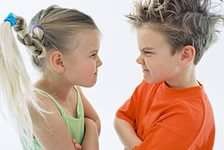 2021Чтобы предотвращать конфликты между детьми в семье, родителям стоит понимать, какие места занимают их чада в семейной иерархии в зависимости от возраста, и в соответствии с этим корректировать свое поведение. Например, если старший ребенок привык получать максимум родительского внимания, то необходимость делить его со своим младшим братом или сестрой может стать причиной ссоры между ними.Психологи рекомендуют родителям хвалить старших детей, подчеркивая, как их опыт важен для младших сестер и братьев. Среднему ребенку стоит уделить больше внимания, выделив дополнительное время на общение с ним. Главная задача в отношении младшего чада – поощрение его стремления к самостоятельности. Будет разумно, если взрослые научат малыша нести личную ответственность, соответствующую его возрасту.Причины ссор между братьями и сестрамиСпециалисты выделяют несколько причин, из-за которых происходят конфликты между детьми в семье.Конкуренция за родительскую любовьЕсли ребенок остается без достаточного внимания со стороны взрослых, он вполне сознательно начинает устраивать ссоры и скандалы со своими братьями и сестрами. Поступая, таким образом, он пытается получить недостающее внимание и заботу родителей.Борьба за авторитетСтаршие дети считают, что в силу возраста, могут рассчитывать на особое отношение со стороны младших членов семьи. В частности, они стараются демонстрировать свое превосходство и настаивают на нем. В результате младший ребенок начинает протестовать и капризничать, потому что испытывает дискомфорт от психологического давления.Борьба за обладание вещамиОдной из распространенных причин конфликтов между братьями и сестрами является борьба за обладание вещами (игрушками, одеждой, косметикой, компьютер и т.д.). Большинство детей считают, что игрушки – их собственность, и другие не вправе претендовать на них. Поэтому ребенку бывает трудно с кем-то делиться.Как предотвратить конфликты между детьми в семьеХвалите ребенка за хорошее поведение после того, как он его продемонстрирует. Помните, дети стремятся получить положительную оценку себя и своих поступков.Помогите каждому ребенку осознать свою уникальность. Не сравнивайте его с братом или сестрой. Пусть в каждом отдельном случае это будут особые – личностные отношения.Поощряйте сотрудничество между детьми. Для этого закрепите за каждым ребенком обязанности, успешное выполнение которых зависит не только отличной ответственности, но и от умения работать в команде.Научите детей договариваться между собой и отстаивать свои интересы мирным путем. Расскажите им, что решать споры эффективнее словами, а не кулаками.Старайтесь не создавать условий для конфликта. Предотвратите ссору между детьми, заняв их внимание чем-то другим. Если конфликтные ситуации возникают, когда дети едут в машине, позаботьтесь о том, чтобы у каждого из них была его любимая игрушка.По возможности, выделите каждому ребенку личное пространство (в идеале отдельную комнату) и обустройте ее в зависимости от его возраста и потребностей. Определите, кому принадлежит та или иная вещь или игрушка. Если конфликты происходят из- за того, что дети берут их друг у друга без спроса, предложите запирать на замок шкафчик с игрушками.Будьте примером для детей. Если вы с трудом контролируете свои поступки, как вы можете требовать того же от ребенка? Объясняйте детям, как вести себя в той или иной ситуации. Помните, наказание – не самый эффективный способ добиться от ребенка требуемого результата.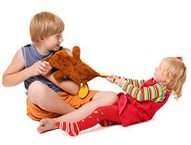 